Smlouva o zájezdu
Strany smlouvyStranami této smlouvy jsou:Ostravská univerzitaPedagogická fakultase sídlem: Dvořákova 7, 701 03 Ostravazastoupena: doc. Mgr. Danielem Jandačkou, Ph.D., děkanemIČ: 61988987 DIČ: CZ61988987 zřízena zákonem č. 314/1991 Sb., nezapisuje se do obchodního rejstříku bankovní spojení: ČNB Ostrava, č. ú. 931761/0710Kontaktní osoba pro plnění této smlouvy: doc. Mgr. David Zahradník, Ph.D., Katedra studií lidského pohybu Pedagogické fakulty Ostravské univerzity, tel.: 553 46 2801, e-mail: david.zahradnik@osu.cz(dále jen „OU“)ACTIVE GUIDE, s.r.o.se sídlem: třída Edvarda Beneše 1561/10, Nový Hradec Králové 500 12 Hradec Králové 12zastoupena: PaedDr. Jaroslavem Mottlem, jednatelem společnostiIČ: 27490653DIČ: CZ27490653 bankovní spojení: 2701056225 / 2010Kontaktní osoba pro plnění této smlouvy: Mgr. Pavel Svoboda, tel.: 739 550 943, e-mail: pavel@activeguide.cz(dále jen „Pořadatel“)
Účel smlouvyÚčelem této smlouvy je uskutečnit lyžařský zájezd pro studenty OU a vybrané akademické pracovníky OU takovým způsobem, aby mohl být řádně proveden vysokoškolský předmět (kurz) zaměřený na výuku lyžování a aby mohly být rovněž ověřeny podmínky jeho splnění (vykonání) jednotlivými studenty. 
Smlouva o zájezduPořadatel se vůči OU zavazuje, že jí obstará zájezd vymezený v článku 4 této smlouvy.OU se vůči pořadateli zavazuje, že mu zaplatí za obstarání zájezdu celkovou cenu, která je vymezena v článku 5 této smlouvy.
ZájezdZájezd podle této smlouvy je vymezen těmito svými základními náležitostmi:Místo konání zájezdu: Obertilliach, RakouskoČas (doba) konání zájezdu: od 10.3.2024 do 16.3.2024 Účel zájezdu: uskutečnění vysokoškolského předmětu (kurzu) zaměřeného na výuku lyžování a ověření podmínek jeho splnění (vykonání) jednotlivými studentyPočet účastníků zájezdu: 30 (27 studentů a 3 vyučující)Zájezd podle této smlouvy sestává ze všech těchto níže vymezených plnění (služeb):Ubytování mající tyto níže uvedené náležitosti (parametry):Sídlo (obec): ObertilliachNázev zařízení: Haus Obererlacher, Zollhaus, WeberstubePočet ubytovaných osob: 30Způsob (rozložení) ubytování osob: Zahájení ubytování: první den zájezdu kdykoliv od 16 hodinSkončení ubytování: poslední den zájezdu kdykoliv před 12 hodinouDoprava mající tyto níže uvedené náležitosti (parametry):Místo odjezdu: budova CS, Moravská Ostrava 3397, 702 00Čas odjezdu: první den v 5 hodinMísto příjezdu: Obertilliach, RakouskoČas příjezdu: první den v 18 hodinMísto odjezdu: ObertilliachČas odjezdu: poslední den ve 13 hodinMísto příjezdu: budova CS, Moravská Ostrava 3397, 702 00Přibližná trasa: Ostrava – Brno – Mikulov – Vídeň – Graz – Klagenfurt - Villach – Obertilliach (a zpět)Přibližné přestávky: dle zvyklostí dopravceDalší doprava: kdykoliv dle přání OU kamkoliv v místě konání zájezduPočet dopravovaných osob: 30Typ dopravního prostředku: autobusZnačka a model dopravního prostředku: Mercedes Benz, o kapacitě 60 míst na 1 autobusPočet dopravních prostředků: 1Obstarání a poskytnutí skipasů majících tyto níže uvedené náležitosti (parametry)Skipas typ 1: oprávnění k užívání všech běžeckých tratí v místě zájezdu, celodenní a nepřetržité užívání druhý až šestý den, přenosný Počet skipasů typu 1: 30Ostatní plnění, náležitosti a parametry:Služby delegáta dostupné vůči OU kdykoliv a kdekoliv v místě zájezduPočet účastníků zájezdu a všechny ostatní počty z něho vycházející, nebo na něm závislé (zejména počet ubytovaných osob, počet dopravovaných osob, počet skipasů) je zásadně předběžný. Konečný počet účastníků zájezdu bude stanoven teprv oznámením OU vůči Pořadateli. Toto oznámení je OU povinna učinit do 10.1.2024. Platným je také oznámení učiněné v poslední den dané lhůty, nebo učiněné prostřednictvím prosté e-mailové zprávy neopatřené náležitým elektronickým podpisem.Pořadatel je vůči OU povinen poskytnout veškerá plnění vymezená v tomto článku (neboli realizovat zájezd v plném nezkráceném rozsahu), pokud reálný počet účastníků zájezdu klesne pod konečný počet účastníků zájezdu. Pořadatel se této svojí povinnosti zprostí jen uplatněním svého práva na odstoupení od této smlouvy z důvodu nízkého počtu účastníků zájezdu a jedině, pokud mu takové právo na odstoupení tato smlouva výslovně přiznává.Pořadatel je vůči OU povinen doručit veškeré podrobné a významné údaje (informace), jež se týkají zájezdu, v písemné formě nejpozději 14. den před dnem zahájení zájezdu (neboli před prvním dnem zájezdu). Písemná forma je zachována též prostou e-mailovou zprávou neopatřenou náležitým elektronickým podpisem. Včasnost je zachována i odesláním dané zprávy 15. den před dnem zahájení zájezdu. Pravidla (normy) vymezené v tomto odstavci platí rovněž pro případné potvrzení o zájezdu.Jenom zájezd mající všechna plnění, náležitosti a parametry uvedené v tomto článku této smlouvy je zájezdem úplným a řádným, a tedy bezvadným.
Celková cena zájezduCelková cena zájezdu sestává ze všech těchto níže vymezených závazných částí:Cena ubytování za 1 osobu: 4 250,- Kč (včetně DPH)Cena dopravy za 1 osobu: 1 600,- Kč (včetně DPH)Cena za skipas typ 1 pro1 osobu: 800,- Kč (včetně DPH)Cena za povinné pojištění Pořadatele: 300,- Kč (včetně DPH)Poskytnutá sleva: pedagogický dozor 1 učitele na 11 studentů zdarma a další 1 učitel na 11 studentů za studentskou cenuCelková cena zájezdu za jednu osobu (ročník narození 1998-2003): 6 950,- Kč (včetně DPH)Doplatek za skipas typ 1 pro 1 osobu (ročník narození 1997 a starší): 600,- Kč (včetně DPH).Celková cena zájezdu za jednu osobu (ročník narození 1997 a starší): 7 550,- Kč (včetně DPH)Předběžná celková cena zájezdu vycházející z předběžného počtu účastníků zájezdu činí 208 500,- Kč (včetně DPH).Konečná celková cena zájezdu vyplývající z konečného počtu účastníků zájezdu bude stanovena po doručení oznámení OU vůči Pořadateli podle článku 4 odst. 3 této smlouvy.Pořadatel není vůči OU oprávněn jednostranně zvýšit jakoukoliv cenu vymezenou v tomto článku této smlouvy. Užití ustanovení § 2530 odst. 2 Občanského zákoníku se vylučuje.OU není vůči Pořadateli oprávněna snížit konečnou celkovou cenu zájezdu, jestliže reálný počet účastníků zájezdu klesne pod konečný počet účastníků zájezdu. Pořadatel je vůči OU oprávněn vystavit fakturu znějící na konečnou celkovou cenu zájezdu kdykoliv během 14 dní od dne stanovení konečné celkové ceny zájezdu. Tato faktura musí obsahovat všechny náležitosti formy a obsahu stanovené relevantními obecně závaznými právními předpisy (zákony, nařízení, vyhlášky). Faktura je považována za vadnou, jestliže OU vůči Pořadateli vytkne kteroukoliv její vadu kdykoliv před lhůtou její splatnosti. Faktura nemající jakoukoliv svoji náležitost, nebo vadná faktura nemá vůči OU žádné právní účinky, zejména nezahajuje běh lhůty pro splatnost konečné celkové ceny zájezdu.OU je vůči Pořadateli povinna uhradit konečnou celkovou cenu zájezdu ve lhůtě 15 dní od dne doručení řádné a úplné faktury vystavené Pořadatelem.
Odstoupení od smlouvyPořadatel je vůči OU oprávněn odstoupit od této smlouvy výhradně, pokud budou naplněny důvody výslovně vymezené v této smlouvě a současně pokud zcela dodrží postup (proces) vymezený v této smlouvě.Pořadatel je vůči OU oprávněn odstoupit od této smlouvy, pokud konečný počet účastníků zájezdu bude nižší než 20. Pořadatel je vůči OU povinen doručit odstoupení od smlouvy vyhotovené v písemné formě nejpozději 14. den přede dnem zahájení zájezdu (neboli před prvním dnem zájezdu). Písemná forma je zachována pouze fyzickou (papírovou) podobou opatřenou vlastnoručním podpisem, či datovou zprávou doručenou skrze datové schránky. Uplynutím 14. dne přede dnem zahájení zájezdu právo Pořadatele vůči OU na odstoupení od této smlouvy z důvodu vymezeného v tomto odstavci zaniká.Pořadatel není vůči OU oprávněn odstoupit od této smlouvy, protože mu v plnění smlouvy brání buďto nevyhnutelné, nebo mimořádné okolnosti. Jedinou výjimkou z tohoto pravidla (normy) jsou právě ty zásahy vyšší moci, které jsou vymezeny v tomto článku této smlouvy. Užití ustanovení § 2536 odst. 1 písm. b) Občanského zákoníku se vylučuje.Pořadatel a OU jsou vůči sobě navzájem oprávněni odstoupit od této smlouvy, kdykoliv se splnění účelu této smlouvy stane skutkově, nebo právně nemožným kvůli epidemiologické, zdravotní, nebo bezpečnostní situaci buď v místě konání zájezdu, nebo v České republice, nebo v kterémkoliv státě průjezdu dopravy dle této smlouvy. Pořadatel a OU jsou vůči sobě navzájem povinni doručit odstoupení od této smlouvy v písemné formě. Písemná forma je zachována i prostou e-mailovou zprávou neopatřenou náležitým elektronickým podpisem.OU je vůči Pořadateli oprávněna odstoupit od této smlouvy, kdykoliv se splnění účelu této smlouvy stane nebezpečným (či ohrožujícím) pro účastníky zájezdu kvůli epidemiologické, zdravotní, nebo bezpečnostní situaci buď v místě konání zájezdu, nebo v České republice, nebo v kterémkoliv státě průjezdu dopravy dle této smlouvy. Posouzení a zhodnocení této nebezpečnosti, či ohrožení je ponecháno na vůli OU. OU je vůči Pořadateli povinna doručit odstoupení od této smlouvy v písemné formě. Písemná forma je zachována rovněž prostou e-mailovou zprávou neopatřenou náležitým elektronickým podpisem.OU je vůči Pořadateli oprávněna odstoupit od této smlouvy, kdykoliv bude kterékoliv plnění vymezené v článku 4 této smlouvy stiženo jakoukoliv vadou. OU je vůči Pořadateli povinna doručit odstoupení od této smlouvy v písemné formě. Písemná forma je zachována rovněž prostou e-mailovou zprávou neopatřenou náležitým elektronickým podpisem.OU je vůči Pořadateli oprávněna odstoupit od této smlouvy z důvodů výslovně vymezených v této smlouvě a rovněž ze kteréhokoliv důvodu stanoveného obecně závaznými právními předpisy (zejména zákony).Pořadatel je vůči OU povinen vrátit zbytkovou cenu zájezdu, vždy do pěti kalendářních dní po každém předčasném skončení zájezdu (především po dni doručení odstoupení od této smlouvy). Zbytkovou cenu zájezdu představuje konečná celková cena zájezdu snížená jen o právě takové náklady, které skutečně vynaložil Poskytovatel na zajištění zájezdu a které byly nezbytně nutné k tomuto zajištění, a rovněž snížená o všechny náklady potřebné pro náhradní zpáteční dopravu.Pořadatel je vůči OU povinen vrátit celou (neponíženou) konečnou celkovou cenu zájezdu, jestliže uplatní svoje právo na odstoupení od této smlouvy podle ujednání článku 6 odst. 2 této smlouvy, a to do pěti kalendářních dní ode dne doručení odstoupení od této smlouvy.Pořadatel není vůči OU oprávněn žádat jiné majetkové (finanční) vyrovnání než je snížení konečné celkové ceny zájezdu do podoby zbytkové ceny zájezdu takovým způsobem, jaký je vymezen v tomto článku této smlouvy.
Zpáteční dopravaPořadatel je vůči OU povinen poskytnout (zajistit) dopravu pro všechny účastníky zájezdu z místa konání zájezdu zpět do místa odjezdu na zájezd, a to do dvou kalendářních dní po dni předčasného skončení zájezdu (například po dni doručení odstoupení od této smlouvy) vždy bez ohledu na důvod a původ předčasného skončení zájezdu (především bez ohledu na skutečnost, která smluvní strana odstoupila od smlouvy).OU je vůči Pořadateli oprávněna zajistit si dopravu z místa konání zájezdu zpátky na místo odjezdu na zájezd prostřednictvím kterékoliv třetí osoby (strany), pokud Pořadatel vůči OU neoznámí do jednoho kalendářního dne po dni předčasného skončení zájezdu dostatečně konkrétní podmínky zpáteční dopravy, zejména datum, čas a přesné místo odjezdu. Dané oznámení Pořadatele vůči OU musí mít písemnou formu. Písemná forma je zachována též prostou e-mailovou zprávou neopatřenou náležitým elektronickým podpisem.Zajištění náhradní zpáteční dopravy OU prostřednictvím třetí osoby podle ujednání článku 7 odst. 2 této smlouvy (dál pouze „náhradní zpáteční doprava“) nezbavuje Pořadatele jeho povinností vymezených v ujednání článku 7 odst. 1 této smlouvy.
Vady zájezduKaždé plnění, jež neodpovídá kterémukoliv vymezení (definici) uvedenému v článku 4 této smlouvy, je vadné.Každé plnění, které znemožňuje dosažení účelu této smlouvy, je vadné.OU je vůči Pořadateli povinna vytknout kteroukoliv vadu jakéhokoliv plnění dle této smlouvy ve lhůtě čtyř kalendářních dnů ode dne, kdy OU konkrétní vadu zjistila. Dané vytknutí vady OU vůči Pořadateli musí mít písemnou formu. Písemná forma je zachována taktéž prostou e-mailovou zprávou neopatřenou náležitým elektronickým podpisem.Pořadatel je vůči OU povinen každou vytknutou vadu odstranit ve lhůtě dvou kalendářních dnů, ode dne vytknutí konkrétní vady.OU je vůči Pořadateli oprávněna kdykoliv stanovit jinou lhůtu k odstranění konkrétní vady.OU je vůči Pořadateli oprávněna zajistit (obstarat) si odstranění kterékoliv vady jakéhokoliv plnění podle této smlouvy prostřednictvím kterékoliv třetí osoby (strany), jestliže Pořadatel vůči OU neoznámí do jednoho kalendářního dne pod dni vytknutí vady dostatečně určitým způsobem způsob a termín odstranění vady. Dané oznámení Pořadatele vůči OU musí mít písemnou formu. Písemná forma je zachována i prostou e-mailovou zprávou neopatřenou náležitým elektronickým podpisem.OU je vůči Pořadateli oprávněna uplatnit libovolné právo z kteréhokoliv vadného plnění dle této smlouvy, které jí přiznávají obecně závazné právní předpisy, zejména:právo na odstranění vady,právo na slevu z celkové konečné ceny zájezdu,právo na odstoupení od této smlouvy.OU je vůči Pořadateli oprávněna zvolit kterékoliv konkrétní právo z vadného plnění, či jejich vzájemnou kombinaci, dle svojí vůle. Tuto svoji volbu je OU povinna uplatnit vůči Pořadateli společně s vytknutím konkrétní vady.
Zveřejnění smlouvyPořadatel vůči OU poskytuje souhlas se zveřejněním celé této smlouvy včetně všech jejích případných příloh i všech pozdějších dodatků v Registru smluv.OU se vůči Pořadateli zavazuje zveřejnit tuto smlouvu společně se všemi jejími přílohami a všemi jejími pozdějšími dodatky v Registru smluv, jestliže jí to bude ukládat povinnost stanovená obecně závaznými právními předpisy.
Platnost a účinnostTato smlouva je vyhotovena ve dvou stejnopisech.Každý stejnopis této smlouvy má platnost originálu.Každá strana této smlouvy obdržela právě jeden stejnopis této smlouvy.Tato smlouva nabývá platnosti dnem svého uzavření.Tato smlouva nabývá své účinnosti dnem svého uzavření. Tato smlouva nabývá své účinnosti dnem svého zveřejnění v Registru smluv, jestliže bude podléhat povinnosti zveřejnění v Registru smluv.v …………………… dne ………………………………………………………………doc. Mgr. Daniel Jandačka, Ph.D.,děkan PdF OUv Hradci Králové dne 11.10. 2023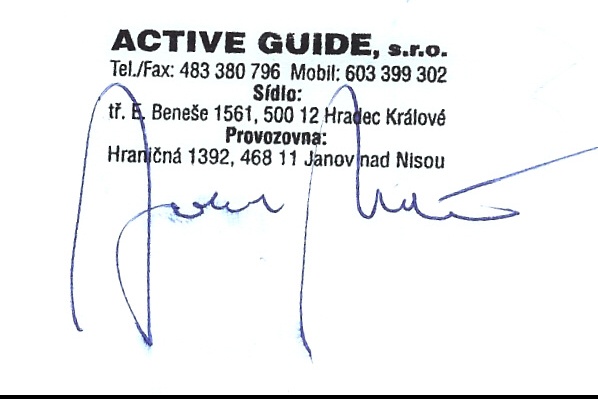 PaedDr. Jaroslav Mottl, Pořadatel